Publicado en Ciudad de México el 26/03/2024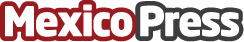 MexDin enseña cómo invertirMexDin, una plataforma de préstamos personales en México, ofrece una solución conveniente y eficiente para aquellos que necesitan fondos de manera urgenteDatos de contacto:Vita GengMexDin+52 5571001110Nota de prensa publicada en: https://www.mexicopress.com.mx/mexdin-ensena-como-invertir Categorías: Nacional Finanzas Bolsa Actualidad Empresarial http://www.mexicopress.com.mx